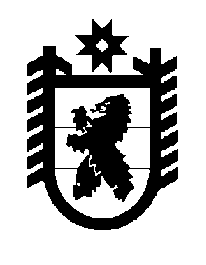 Российская Федерация Республика Карелия    ПРАВИТЕЛЬСТВО РЕСПУБЛИКИ КАРЕЛИЯРАСПОРЯЖЕНИЕот  23 января 2017 года № 29р-Пг. Петрозаводск 	Внести в Перечень государственных услуг, предоставление которых организуется в многофункциональных центрах предоставления государст-венных и муниципальных услуг в Республике Карелия, утвержденный распоряжением Правительства Республики Карелия от 21 августа 2012 года № 521р-П (Собрание законодательства Республики Карелия, 2012, №  8,                 ст. 1515; 2013, № 4, ст. 677; 2014, № 1, ст. 82; № 3, ст. 463; № 4, ст. 668; 2015, № 2, ст. 275; № 7, ст. 1411; № 10 ст. 2040; 2016, № 3, ст. 573),  изменение, изложив его в следующей редакции:Перечень государственных услуг, предоставление которых организуется 
в многофункциональных центрах предоставления государственных и муниципальных услуг в Республике Карелия	 ГлаваРеспублики  Карелия                                                              А.П. Худилайнен«Утвержден распоряжением Правительства Республики Карелия от 21 августа 2012 года № 521р-П№ п/пНаименование государственной услуги12Администрация Главы Республики Карелия1.Предоставление сведений из регистра муниципальных нормативных правовых актов Республики Карелия2.Предоставление сведений из Реестра административно-территориального устройства Республики Карелия12Министерство здравоохранения Республики КарелияМинистерство здравоохранения Республики Карелия3.Лицензирование медицинской деятельности медицинских организаций (за исключением медицинских организаций, подведомственных федеральным органам исполнительной власти)4.Лицензирование фармацевтической деятельности (за исключением деятельности, осуществляемой организациями оптовой торговли лекарственными средствами и аптечными организациями, подведомственными федеральным органам исполнительной власти)5.Лицензирование деятельности по обороту наркотических средств, психотропных веществ и их прекурсоров, культивированию наркосодержащих растений (в части деятельности по обороту наркотических средств и психотропных веществ, внесенных в списки I, II и III перечня наркотических средств и психотропных веществ и их прекурсоров, подлежащих контролю в Российской Федерации, за исключением деятельности, осуществляемой организациями оптовой торговли лекарственными средствами и аптечными организациями, подведомственными федеральным органам исполнительной власти)Министерство культуры Республики Карелия Министерство культуры Республики Карелия 6.Выдача задания и разрешения на проведение работ по сохранению объекта культурного наследия (памятника истории и культуры) народов Российской Федерации федерального значения (за исключением отдельных объектов культурного наследия, перечень которых устанавливается Правительством Российской Федерации)7.Согласование проектной документации на проведение работ по сохранению объекта культурного наследия (памятника истории и культуры) народов Российской Федерации федерального значения (за исключением отдельных объектов культурного наследия, перечень которых устанавливается Правительством Российской Федерации)8.Предоставление информации, содержащейся в документах, представляемых для включения объекта культурного наследия в единый государственный реестр объектов культурного наследия (памятников истории и культуры) Российской Федерации9.Организация исполнения запросов российских и иностранных граждан, а также лиц без гражданства, связанных с реализацией их законных прав и свобод, проставление штампа апостиль на документах, подлежащих направлению в иностранные государства122Министерство образования Республики КарелияМинистерство образования Республики КарелияМинистерство образования Республики Карелия10.Подтверждение документов об образовании и (или) о квалификацииПодтверждение документов об образовании и (или) о квалификацииМинистерство по природопользованию и экологии Республики КарелияМинистерство по природопользованию и экологии Республики КарелияМинистерство по природопользованию и экологии Республики Карелия11.11.Выдача разрешений на выполнение работ по геологическому изучению недр на землях лесного фонда без предоставления лесного участка12.12.Предоставление выписки из государственного лесного реестра в отношении лесов, расположенных в границах территории Республики Карелия13.13.Выдача разрешения на выброс вредных (загрязняющих) веществ в атмосферный воздух юридическим лицам и индивидуальным предпринимателям, имеющим стационарные источники выбросов вредных (загрязняющих) веществ в атмосферный воздух и не подлежащим федеральному государственному экологическому надзоруМинистерство сельского, рыбного и охотничьего хозяйства Республики КарелияМинистерство сельского, рыбного и охотничьего хозяйства Республики КарелияМинистерство сельского, рыбного и охотничьего хозяйства Республики Карелия14.Предоставление общедоступной информации из государственного охотхозяйственного реестраПредоставление общедоступной информации из государственного охотхозяйственного реестра15.Выдача учебным учреждениям обязательных свидетельств о соответствии требованиям оборудования и оснащенности образовательного процесса для рассмотрения вопроса соответствующими органами об аккредитации и выдаче указанным учреждениям лицензий на право подготовки трактористов и машинистов самоходных машинВыдача учебным учреждениям обязательных свидетельств о соответствии требованиям оборудования и оснащенности образовательного процесса для рассмотрения вопроса соответствующими органами об аккредитации и выдаче указанным учреждениям лицензий на право подготовки трактористов и машинистов самоходных машин16.Выдача и аннулирование охотничьих билетов единого федерального образцаВыдача и аннулирование охотничьих билетов единого федерального образца17.Выдача разрешений на добычу охотничьих ресурсов, за исключением охотничьих ресурсов, находящихся на особо охраняемых природных территориях федерального значения, а также млекопитающих и птиц, занесенных в Красную книгу Российской ФедерацииВыдача разрешений на добычу охотничьих ресурсов, за исключением охотничьих ресурсов, находящихся на особо охраняемых природных территориях федерального значения, а также млекопитающих и птиц, занесенных в Красную книгу Российской Федерации18.Выдача разрешений на содержание и разведение охотничьих ресурсов в полувольных условиях и искусственно созданной среде обитания (кроме охотничьих ресурсов, занесенных в Красную книгу Российской Федерации), за исключением разрешений на содержание и разведение охотничьих ресурсов, находящихся на особо охраняемых природных территориях федерального значения, в полувольных условиях и искусственно созданной среде обитанияВыдача разрешений на содержание и разведение охотничьих ресурсов в полувольных условиях и искусственно созданной среде обитания (кроме охотничьих ресурсов, занесенных в Красную книгу Российской Федерации), за исключением разрешений на содержание и разведение охотничьих ресурсов, находящихся на особо охраняемых природных территориях федерального значения, в полувольных условиях и искусственно созданной среде обитания12Министерство социальной защиты, труда и занятости Республики КарелияМинистерство социальной защиты, труда и занятости Республики Карелия19.Назначение и выплата единовременного пособия женщинам, не подлежащим обязательному социальному страхованию на случай временной нетрудоспособности и в связи с материнством, вставшим на учет в медицинских учреждениях в ранние сроки беременности20.Оказание государственной социальной помощи в форме возмещения расходов стоимости проезда беременным женщинам к месту обследования (родоразрешения) и обратно21.Предоставление единовременного пособия при рождении ребенка22.Предоставление единовременного пособия при рождении ребенка, выплачиваемого дополнительно к единовременному пособию при рождении ребенка, предусмотренному Федеральным законом от 19 мая 1995 года                 № 81-ФЗ «О государственных пособиях гражданам, имеющим детей»23.Предоставление пособия по беременности и родам24.Назначение и выплата ежемесячного пособия по уходу за ребенком25.Предоставление пособия на ребенка26.Предоставление средств (части средств) регионального материнского (семейного) капитала27.Выдача многодетным семьям удостоверения «Многодетная семья»28.Назначение ежемесячной компенсационной выплаты женщинам, имеющим детей в возрасте до трех лет, уволенным в связи с ликвидацией организации29.Направление детей, находящихся в трудной жизненной ситуации, на отдых и оздоровление30.Выплата регионального единовременного пособия при усыновлении (удочерении)31.Назначение и выплата единовременного пособия при всех формах устройства детей, лишенных родительского попечения, на воспитание в семью32.Предоставление ежегодной компенсационной выплаты на приобретение школьных принадлежностей для детей из многодетных семей33.Выдача предварительных разрешений опекунам (родителям, приемным родителям, усыновителям), согласия – попечителям (родителям, приемным родителям, усыновителям) на совершение сделок по сдаче имущества подопечного (ребенка) внаем, в аренду, в безвозмездное пользование или в залог, по отчуждению имущества подопечного (ребенка) (в том числе по обмену или дарению), совершение сделок, влекущих за собой отказ от принадлежащих подопечному (ребенку) прав, раздел его имущества или выдел из него долей, и на совершение любых других сделок, влекущих за собой уменьшение стоимости имущества подопечного (ребенка)  34.Присвоение звания «Ветеран труда»35.Присвоение звания «Ветеран труда Республики Карелия»36.Выдача гражданам справки, подтверждающей среднедушевой доход семьи и доход одиноко проживающего гражданина ниже величины прожиточного минимума37.Предоставление субсидий на оплату жилого помещения и коммунальных услуг38.Предоставление мер социальной поддержки по оплате жилого помещения и коммунальных услуг отдельным категориям граждан в соответствии с законодательством Республики Карелия39.Предоставление ежемесячной денежной выплаты, установленной Законом Республики Карелия от 17 декабря 2004 года № 827-ЗРК «О социальной поддержке отдельных категорий граждан и признании утратившими силу некоторых законодательных актов Республики Карелия»40.Выплата инвалидам (в том числе детям-инвалидам), имеющим транспортные средства в соответствии с медицинскими показаниями, или их законным представителям компенсации уплаченной ими страховой премии по договору обязательного страхования гражданской ответственности владельцев транспортных средств41.Оказание государственной социальной помощи в форме компенсации расходов граждан на приобретение для детей, не являющихся инвалидами, протезно-ортопедических изделий42.Предоставление компенсации расходов на уплату взноса на капитальный ремонт одиноко проживающим, а также проживающим в составе семьи, состоящей только из совместно проживающих неработающих граждан пенсионного возраста, неработающим собственникам жилых помещений, достигшим возраста семидесяти и восьмидесяти лет43.Установление патронажа над совершеннолетними дееспособными гражданами, которые по состоянию здоровья не способны самостоятельно осуществлять и защищать свои права и исполнять свои обязанности44.Оказание единовременной материальной помощи45.Предоставление ежегодного санаторно-курортного лечения на территории Российской Федерации родителям погибших (умерших) военнослужащих46.Назначение и выплата ежемесячной доплаты к пенсиям гражданам, проходившим военную службу по призыву в Афганистане и (или) Чеченской Республике и ставшим инвалидами вследствие военной травмы47.Назначение дополнительного ежемесячного материального обеспечения гражданам, имеющим особые заслуги перед Республикой Карелия48.Предоставление ежегодной денежной выплаты лицам, награжденным нагрудным знаком «Почетный донор России» («Почетный донор СССР»)49.Предоставление ежемесячной денежной компенсации в соответствии с постановлением Правительства Российской Федерации от 22 февраля 2012 года № 142 «О финансовом обеспечении и об осуществлении выплаты ежемесячной денежной компенсации, установленной частями 9, 10 и 13 статьи 3 Федерального закона «О денежном довольствии военнослужащих и предоставлении им отдельных выплат»50.Возмещение расходов, связанных с захоронением (в том числе получением места для захоронения, подготовкой и перевозкой тела к месту захоронения, кремированием, погребением) умершего (погибшего) Героя Социалистического Труда, полного кавалера ордена Трудовой Славы, Героя Советского Союза, Героя Российской Федерации, полного кавалера ордена Славы и/или сооружением на его могиле надгробия установленного образца51.Выплата ежемесячной денежной компенсации гражданам при возникновении у них поствакцинальных осложнений52.Выплата государственного единовременного пособия гражданам при возникновении у них поствакцинальных осложнений53.Назначение и выплата единовременного пособия беременной жене военнослужащего, проходящего военную службу по призыву54.Назначение и выплата ежемесячного пособия на ребенка военнослужащего, проходящего военную службу по призыву55.Назначение ежемесячного пособия детям военнослужащих и сотрудников органов внутренних дел Российской Федерации, Государственной противопожарной службы Министерства Российской Федерации по делам гражданской обороны, чрезвычайным ситуациям и ликвидации последствий стихийных бедствий, учреждений и органов уголовно-исполнительной системы, органов по контролю за оборотом наркотических средств и психотропных веществ, лиц, проходивших службу в федеральных органах налоговой полиции, погибших (умерших), пропавших без вести при исполнении обязанностей военной службы (служебных обязанностей)56.Назначение пособия на проведение летнего оздоровительного отдыха детей отдельных категорий военнослужащих и сотрудников некоторых федеральных органов исполнительной власти, погибших (умерших),  пропавших без  вести,  ставших  инвалидами  в  связи  с выполнением задач в условиях вооруженного конфликта немеждународного характера в Чеченской Республике и на непосредственно прилегающих к ней территориях Северного Кавказа, отнесенных к зоне вооруженного конфликта, а также в связи с выполнением задач в ходе контртеррористических операций на территории Северо-Кавказского региона, пенсионное обеспечение которых осуществляется Пенсионным фондом Российской Федерации57.Оформление и выдача удостоверения (дубликата удостоверения) ветерана Великой Отечественной войны58.Оформление и выдача удостоверения (дубликата удостоверения) члена семьи погибшего (умершего) инвалида войны, участника Великой Отечественной войны и ветерана боевых действий59.Оформление и выдача удостоверения (дубликата удостоверения) инвалида о праве на льготы и удостоверения инвалида Великой Отечественной войны60.Оформление и выдача удостоверения (дубликата удостоверения) о праве на меры социальной поддержки, установленные для бывших несовершеннолетних узников концлагерей, гетто и других мест принудительного содержания, созданных фашистами и их союзниками в период Второй мировой войны61.Оформление и выдача удостоверения (дубликата удостоверения) гражданам, получившим или перенесшим лучевую болезнь и другие заболевания, связанные с радиационным воздействием вследствие чернобыльской катастрофы или с работами по ликвидации последствий катастрофы на Чернобыльской АЭС, инвалидам вследствие чернобыльской катастрофы62.Оформление и выдача гражданам удостоверения (дубликата удостоверения) участника ликвидации последствий катастрофы на Чернобыльской АЭС63.Оформление и выдача специальных удостоверений (дубликатов удостоверений) единого образца гражданам, подвергшимся воздействию радиации вследствие катастрофы на Чернобыльской АЭС64.Предоставление пособия на погребение членам семей или лицам, взявшим на себя организацию похорон граждан, погибших в результате катастрофы на Чернобыльской АЭС, умерших вследствие лучевой болезни  и  других  заболеваний, возникших  в  связи  с чернобыльской катастрофой, а также умерших граждан из числа инвалидов вследствие чернобыльской катастрофы65.Оформление и выдача удостоверения (дубликата удостоверения) гражданам, подвергшимся воздействию радиации вследствие аварии в 1957 году на производственном объединении «Маяк» и сбросов радиоактивных отходов в реку Теча66.Выдача удостоверения (дубликата удостоверения) единого образца гражданам, подвергшимся радиационному воздействию вследствие ядерных испытаний на Семипалатинском полигоне67.Предоставление ежемесячной денежной компенсации на питание детей в дошкольных образовательных организациях (специализированных детских учреждениях лечебного и санаторного типа), а также обучающихся в общеобразовательных организациях и профессиональных образовательных организациях68.Предоставление ежемесячной денежной компенсации на приобретение продовольственных товаров гражданам, подвергшимся воздействию радиации вследствие катастрофы на Чернобыльской АЭС69.Предоставление гражданам, эвакуированным из зоны отчуждения и переселенным (переселяемым) из зоны отселения, единовременного пособия в связи с переездом на новое место жительства и компенсации стоимости проезда, а также расходов по перевозке имущества70.Предоставление ежегодной компенсации за вред, нанесенный здоровью вследствие чернобыльской катастрофы71.Предоставление единовременной компенсации за вред, нанесенный здоровью вследствие чернобыльской катастрофы72.Предоставление ежегодной компенсации на оздоровление73.Предоставление единовременной компенсации семьям, потерявшим кормильца вследствие чернобыльской катастрофы, родителям погибшего74.Предоставление ежемесячной компенсации семьям за потерю кормильца, участвовавшего в ликвидации последствий катастрофы на Чернобыльской АЭС75.Предоставление ежегодной компенсации детям, потерявшим кормильца, участвовавшего в ликвидации последствий катастрофы на Чернобыльской АЭС76.Оплата дополнительного оплачиваемого отпуска, полученного гражданами, подвергшимися воздействию радиации вследствие катастрофы на Чернобыльской АЭС77.Предоставление ежемесячной денежной компенсации в возмещение вреда, причиненного здоровью в связи с радиационным воздействием вследствие чернобыльской катастрофы и повлекшего утрату трудоспособности, независимо от степени утраты трудоспособности (без установления инвалидности)78.Предоставление мер социальной поддержки по сохранению среднего заработка на период обучения новым профессиям и трудоустройства гражданам, эвакуированным и переселенным (переселяемым), а также выехавшим в добровольном порядке на новое место жительства с территории отдельных зон радиоактивного загрязнения вследствие катастрофы на Чернобыльской АЭС79.Оплата дополнительного оплачиваемого отпуска гражданам, подвергшимся радиационному воздействию вследствие ядерных испытаний на Семипалатинском полигоне80.Выплата ежемесячной денежной компенсации в возмещение вреда, причиненного здоровью граждан в связи с радиационным воздействием вследствие чернобыльской катастрофы либо с выполнением работ по ликвидации последствий катастрофы на Чернобыльской АЭС81.Информирование о положении на рынке труда в Республике Карелия82.Содействие гражданам в поиске подходящей работы, а работодателям – в подборе необходимых работников83.Организация профессиональной ориентации граждан в целях выбора сферы деятельности (профессии), трудоустройства, прохождения профессионального обучения и получения дополнительного профессионального образования84.Психологическая поддержка безработных граждан85.Профессиональное обучение и дополнительное профессиональное образование безработных граждан, включая обучение в другой местности86.Организация проведения оплачиваемых общественных работ87.Организация временного трудоустройства несовершеннолетних граждан в возрасте от 14 до 18 лет в свободное от учебы время, безработных граждан, испытывающих трудности в поиске работы, безработных граждан в возрасте от 18 до 20 лет, имеющих среднее профессиональное образование и ищущих работу впервые88.Социальная адаптация безработных граждан на рынке труда89.Содействие самозанятости безработных граждан, включая оказание гражданам, признанным в установленном порядке безработными, и гражданам, признанным в установленном порядке безработными, прошедшим профессиональное обучение или получившим дополнительное профессиональное образование по направлению органов службы занятости, единовременной финансовой помощи при их государственной регистрации в качестве юридического лица, индивидуального предпринимателя либо крестьянского (фермерского) хозяйства, а также единовременной финансовой помощи на подготовку документов для соответствующей государственной регистрации90.Содействие безработным гражданам в переезде и безработным гражданам и членам их семей в переселении в другую местность для трудоустройства по направлению органов службы занятости91.Уведомительная регистрация коллективных договоров, заключенных в Республике Карелия92.Уведомительная регистрация соглашений в сфере труда, заключенных в Республике Карелия93.Содействие в урегулировании коллективных трудовых споров на территории Республики Карелия 94.Предоставление единовременной выплаты в случае гибели (смерти), наступившей в период и в связи с привлечением работника добровольной пожарной охраны или добровольного пожарного к тушению пожаров и проведению аварийно-спасательных работМинистерство строительства, жилищно-коммунального хозяйства и энергетики Республики КарелияМинистерство строительства, жилищно-коммунального хозяйства и энергетики Республики Карелия95.Выдача разрешения на строительство в случаях, предусмотренных законодательством Российской Федерации96.Выдача разрешения на ввод объекта в эксплуатацию в случаях, предусмотренных законодательством Российской ФедерацииМинистерство экономического развития и промышленности 
Республики КарелияМинистерство экономического развития и промышленности 
Республики Карелия97.Предоставление поддержки субъектам малого и среднего предпринимательства в рамках реализации региональных программ98.Предоставление субсидий из бюджета Республики Карелия на частичное возмещение затрат по уплате процентов по кредитам, полученным для финансирования инвестиционных проектов, в соответствии с бюджетным законодательством Российской Федерации и Республики Карелия99.Лицензирование деятельности по заготовке, хранению, переработке и реализации лома черных металлов, цветных металлов100.Заключение инвестиционных соглашений по предоставлению инвесторам налоговых льгот по региональным налогам, а также преимуществ в виде установления пониженной ставки налога на прибыль организаций в части, зачисляемой в бюджет Республики КарелияМинистерство по делам молодежи, физической культуре и спорту Республики КарелияМинистерство по делам молодежи, физической культуре и спорту Республики Карелия101.Предоставление поддержки некоммерческим организациям, не являющимся государственными учреждениями Республики Карелия102.Государственная аккредитация региональных общественных организаций или структурных подразделений (региональных отделений) общероссийской спортивной федерации для наделения их статусом региональных спортивных федерацийГосударственный контрольный комитет Республики КарелияГосударственный контрольный комитет Республики Карелия103.Лицензирование розничной продажи алкогольной продукцииГосударственный комитет Республики Карелия по дорожному хозяйству, транспорту и связиГосударственный комитет Республики Карелия по дорожному хозяйству, транспорту и связи104.Выдача и переоформление разрешения, выдача дубликата разрешения, предоставление выписки из реестра выданных разрешений на осуществление деятельности по перевозке пассажиров и багажа легковым такси на территории Республики Карелия105.Выдача специального разрешения на движение по автомобильным дорогам транспортного средства, осуществляющего перевозки тяжеловесных и (или) крупногабаритных грузов, в случаях, установленных законодательствомГосударственный комитет Республики Карелия по управлению государственным имуществом и организации закупокГосударственный комитет Республики Карелия по управлению государственным имуществом и организации закупок106.Предоставление земельных участков, находящихся в собственности Республики Карелия, на торгах107.Предоставление земельных участков, находящихся в собственности Республики Карелия, без проведения торгов108.Предварительное согласование предоставления земельного участка, находящегося в собственности Республики Карелия109.Предварительное согласование предоставления земельного участка, государственная собственность на который не разграничена110.Предоставление земельных участков, государственная собственность на которые не разграничена, без проведения торгов111.Предоставление земельных участков, государственная собственность на которые не разграничена, на торгах112.Утверждение схемы расположения земельного участка или земельных участков, государственная собственность на которые не разграничена, на кадастровом плане территории113.Утверждение схемы расположения земельного участка или земельных участков, находящихся в собственности Республики Карелия, на кадастровом плане территории114.Перераспределение земель и (или) земельных участков, находящихся в собственности Республики Карелия, и земельных участков, находящихся в частной собственности115.Перераспределение земель и (или) земельных участков, государственная собственность на которые не разграничена, и земельных участков, находящихся в частной собственностиУправление записи актов гражданского состояния Республики КарелияУправление записи актов гражданского состояния Республики Карелия116.Государственная регистрация актов гражданского состояния (рождение, заключение брака, расторжение брака, усыновление (удочерение), установление отцовства, перемена имени и смерть), в том числе выдача повторных свидетельств (справок), подтверждающих факт государственной регистрации акта гражданского состояния, внесение исправлений и (или) изменений в записи актов гражданского состояния, восстановление и аннулирование записей актов гражданского состояния, в части116.1приема совместного заявления о заключении брака116.2приема совместного заявления о расторжении брака супругов, не имеющих общих детей, не достигших совершеннолетия116.3приема письменного запроса о выдаче повторного свидетельства о государственной регистрации акта гражданского состояния и выдачи повторного свидетельства о государственной регистрации акта гражданского состояния116.4государственной регистрации рождения в случае заявления о рождении ребенка родителями (одним из родителей), состоящими в зарегистрированном браке, или одинокой матерью на основании медицинского свидетельства о рождении установленной формы, выданного медицинской организацией Российской Федерации116.5государственной регистрации смерти на основании медицинского свидетельства о смерти установленной формы, выданного медицинской организацией Российской Федерации, решения суда об установлении факта смерти или об объявлении лица умершим, вступившего в законную силу12Управление ветеринарии Республики КарелияУправление ветеринарии Республики Карелия117.Регистрация специалистов в области ветеринарии, занимающихся предпринимательской деятельностьюГосударственная жилищная инспекция Республики КарелияГосударственная жилищная инспекция Республики Карелия118.Лицензирование предпринимательской деятельности по управлению многоквартирными домами».